Во исполнение перечня поручений по итогам еженедельного совещания при Главе Чувашской Республики от 16.10.2023 № 02/01-19540:1. Назначить инвестиционным уполномоченным по реализации инвестиционных проектов на территории Мариинско-Посадского муниципального округа  - первого заместителя главы администрации Мариинско-Посадского муниципального округа - начальника Управления по благоустройству и развитию территорий - Можаева Вячеслава Анатольевича; 2. Координацию работы с инвесторами по сопровождению инвестиционных проектов обеспечить  отделу экономики, промышленности и инвестиционной деятельности администрации Мариинско-Посадского муниципального округа Чувашской Республики.3. Контроль за исполнением настоящего распоряжения оставляю за собой.Глава Мариинско-Посадскогомуниципального округа                                                                                       В.В. ПетровЧăваш  РеспубликинСĕнтĕрвăрри муниципаллăокругĕн администрацийĕ                          ХУШУ №Сěнтěрвăрри  хули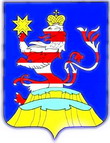 Чувашская РеспубликаАдминистрацияМариинско-Посадского Муниципального округаРАСПОРЯЖЕНИЕ03.11.2023 № 646-рг. Мариинский  Посад